АдминистрацияТолстихинского сельсовета Уярского районаП О С Т А Н О В Л Е Н И Е01.07. 2015 г.                                               с.Толстихино                                                       № 100-ПОб утверждении  административных регламентовпредоставления муниципальных услуг.В соответствии с Федеральным законом от 27 июля 2010 года № 210-ФЗ «Об организации предоставления государственных и муниципальных услуг», Федеральным законом от 23.06.2014 № 171-ФЗ "О внесении изменений в Земельный кодекс Российской Федерации и отдельные законодательные акты Российской Федерации  ПОСТАНОВЛЯЮ:1.Утвердить административный Регламент предоставления муниципальной услуги «Предоставление земельного участка, находящегося в муниципальной собственности или государственная собственность на который не разграничена, в безвозмездное пользование» согласно приложению к настоящему постановлению. (Приложение № 1)2. Утвердить административный Регламент предоставления муниципальной услуги       «Предоставление земельных участков гражданам для индивидуального жилищного строительства, ведения личного подсобного хозяйства в границах населенного пункта, садоводства, дачного хозяйства, гражданам и крестьянским (фермерским) хозяйствам для осуществления крестьянским (фермерским) хозяйством его деятельности» согласно приложению к настоящему постановлению. (Приложение № 2)          3. Утвердить административный Регламент предоставления муниципальной услуги «Предоставление земельного участка, находящегося в муниципальной собственности или государственная собственность на который не разграничена, в постоянное (бессрочное) пользование» согласно приложению к настоящему постановлению. (Приложение № 3) 4. Утвердить административный Регламент предоставления муниципальной услуги «Утверждение схемы расположения земельного участка на кадастровом плане или кадастровой карте  территории» согласно приложению к настоящему постановлению. (Приложение № 4)5.  Утвердить административный Регламент предоставления муниципальной услуги «Предоставление земельных участков, на которых расположены здания, сооружения, помещения в них» согласно приложению к настоящему постановлению. (Приложение № 5)  6. Утвердить административный Регламент предоставления муниципальной услуги «Принятие решения о предварительном согласовании предоставления земельного участка» согласно приложению к настоящему постановлению. (Приложение № 6)7. Контроль за исполнением постановления оставляю за собой          8. Постановление вступает в силу со дня опубликования в газете «ВПЕРЕД», подлежит размещению на официальном сайте Администрации Толстихинского сельсовета stolstihino.bdu.su.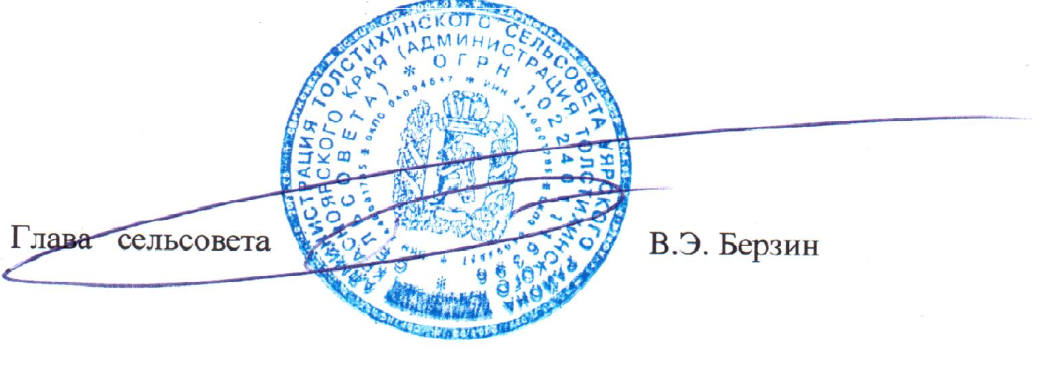 